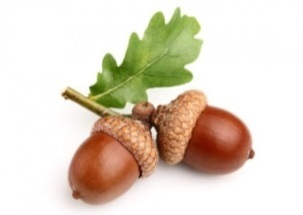 Gargždų lopšeliui-darželiui                     „Ąžuoliukas“ 50Jubiliejinių renginių savaitės programaSpalio 24 d. pirmadienisPramogaujame su vaikų švenčių organizavimo komanda „Linksmas lagaminas“.Laikas – 10.00; 10.30 val.Vieta – lopšelio-darželio salė.Spalio 25 d. antradienisSportuojame su Giliuku.Laikas – 10.30 val.Vieta – lopšelio-darželio kiemas.Spalio 26 d. trečiadienis„Giliuko“ ansamblis koncertuoja Jubiliejaus svečiams.Laikas – 10.00 val.Vieta – lopšelio-darželio salė.Piešiame kreidelėmis darželio kieme.Laikas – 11.00 val.Spalio 27 d. ketvirtadienis„Giliuko“ ansamblis koncertuoja dirbusiems ir dirbantiems įstaigoje darbuotojams, ugdytinių tėveliams. Laikas – 10.00 val.Animacinių filmų popietė. Vykstame į „Minijos“ kino teatrą.Laikas – 14.30 val.Įstaigos darbuotojų vakaronė.Laikas – 18.00 val.Spalio 28 d. penktadienisŠvenčiame šokio ritmu su vaikų šokių studija „Trepsiukas“.Laikas – 10.00; 10.30 val.Vieta – lopšelio-darželio salė.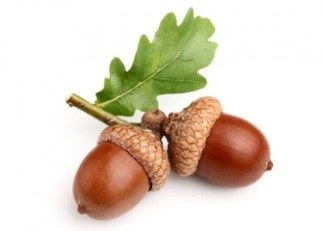 